План мероприятий, посвященных 70- летию Победы в МБОУ СОШ №14.Директор МБОУ СОШ№14	                      А.В. Кулиничгорода Невинномысска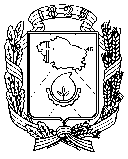 № п/пНазвание мероприятияДата проведенияУчастникиОтветственные1.Участие в конкурсе «Наследники Победы»Ноябрь-январь1-11 кл.И.о. зам. директора  по ВРАлифанова Г.В., кл. руководители2.Единый классный час, посвященный дню освобождения Невинномысска от фашистских захватчиков21января1-11кл.Кл. руководители,учитель историиОзерова Н. А.3.Митинг, посвященный Дню освобождения города Невинномысска с возложением цветов к обелиску« Огонь вечной Славы»21январяОтряд зарничниковИ.о. зам. директора  по ВРАлифанова Г.В.,преподаватель-организатор ОБЖБакулин А.В.4.Заочная городская викторина «Знаешь ли ты свою малую Родину?»январь8-11 кл.Учитель историиОзерова Н. А.5.Военно-спортивные соревнования «Честь имею!»;январь5-7 кл.Преподаватель-организатор ОБЖБакулин А.В.6.Соревнования в рамках военно- спортивной игры «Защита»февраль8-9 кл.Преподаватель-организатор ОБЖБакулин А.В.7.Конкурс плакатов и рисунков «Слава Армии родной!»18 февраля1-11 кл.Учитель ИЗО  Койчева Б.М.8.Конкурс стихов «Слава защитникам Отечества!»19 февраля1-7 кл.Руководитель МОЧерепенько С.Ф.9.Конкурс «А ну-ка, парни!»20 февраля8-11 кл.Учителя физкультуры 10.Экскурсии в школьный музей Боевой и трудовой Славыфевраль1-11 кл.Учитель истории Озерова Н.А.11.Участие в городской юнармейской игре «Зарница-2015»апрель7-11 кл.Преподаватель-организатор ОБЖ Бакулин А.В.12.Участие в городских соревнованиях по ОФП (допризывная молодежь)апрель7-11 кл.Преподаватель-организатор ОБЖ Бакулин А.В.13.Участие в городских соревнованиях по спортивно-техническому комплексу«Готов к труду и защите Отечества»апрель7-11 кл.Зам. директора по ВР Алифанова Г.В. Преподаватель-организатор ОБЖ Бакулин А.В.14.Посещение ветеранов с целью оказания посильной помощи.апрель5-11 кл.Кл. руководители15.Изготовление праздничных стенгазет, листовок ко Дню Победы.апрель1-11 кл.Кл. руководители16.Сбор информации для участия в акции «Бессмертный полк»апрель1-11 кл.Кл. руководители, учитель историиОзерова Н.А.17.Акция «Знамя Победы»май1-11 кл.И.о. зам. директора по ВРАлифанова Г.В.,Кл. руководители18.Уроки мужества, посвященные памятным датам Великой Победымай1-11 кл.Кл. руководители19.Участие в городском митинге, посвящённому Дню Победы9 мая8-11 кл.И.о. зам. директора по ВРАлифанова Г.В.,Кл. руководители, ст. вожатая Лашина М.С.20.Участие учащихся в городских спортивных мероприятиях, посвящённых70- летию Великой Отечественной войны2 неделямая7-11 кл.Учителя физкультурыУчастие в городской юнармейской игре «Зарница-2015»май7-11 кл.Преподаватель-организатор ОБЖ Бакулин А.В.